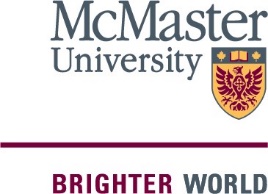 Submit a request to IRA:Submit via email to irahelp@mcmaster.caName of Requester:Email:Phone:Department and Relationship to McMaster:Purpose and Who will be using the Report:Delivery Date and Format:Message:Message: